ОФОРМЛЕНИЕ СПОРТИВНОГО СНАРЯЖЕНИЕ В АСБ СИРЕНА-ТРЭВЕЛ (EQPT).Услуга EQPT оплачивается для тарифа Промо. По тарифам Эконом и выше, если перевозится второй спортинвентарь одним пассажиром.В заказе с оформленным билетом бронирование спецуслуги  EQPTВнести услугу: 3С1П1EQPT 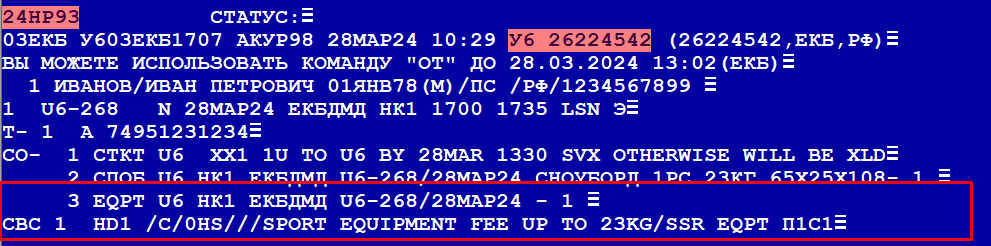 ЕО› - сохранить услугуИО› - обновить информацию в PNRУслуга становится в статус НК и формируется СВС – элемент.Тарификация услугиТМ/C+У1›Печать EMDЭМДА/C+У1›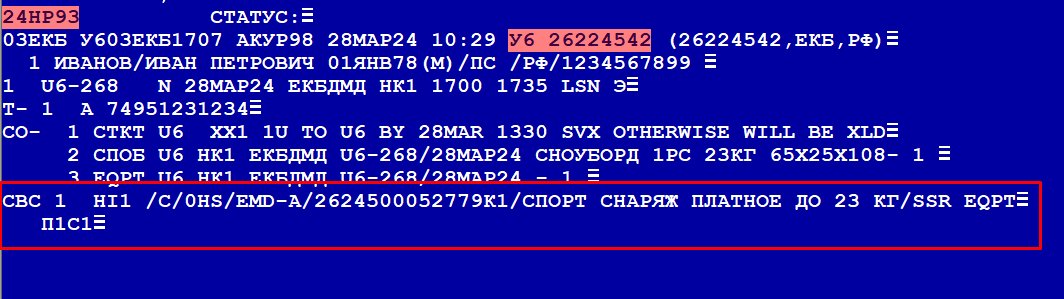 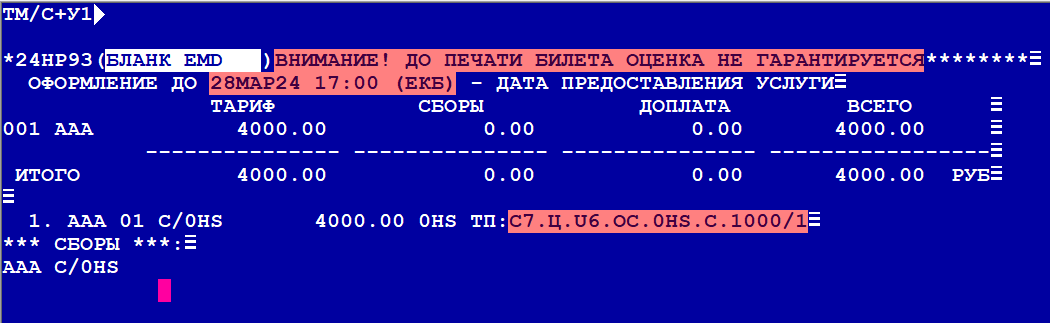 